ที่ มท 0805.2/ว					       กรมส่งเสริมการปกครองท้องถิ่น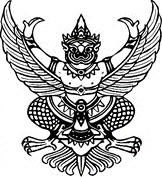 							       ถนนนครราชสีมา เขตดุสิต กทม. 10300						         มิถุนายน  2563เรื่อง 	การอบรมโครงการฝึกอบรมเพิ่มประสิทธิภาพการปฏิบัติงานตรวจสอบของเจ้าหน้าที่ตรวจสอบภายในองค์กรปกครองส่วนท้องถิ่น เรียน  ผู้ว่าราชการจังหวัด ทุกจังหวัดอ้างถึง  1. หนังสือกรมส่งเสริมการปกครองท้องถิ่น ที่ มท 0805.2/ว 662 ลงวันที่ 4  มีนาคม 2563อ้างถึง  2. หนังสือกรมส่งเสริมการปกครองท้องถิ่น ด่วนที่สุด ที่ มท 0807.2/ว 889 ลงวันที่ 18 มีนาคม 2563  สิ่งที่ส่งมาด้วย   	1. รายละเอียดโครงการฝึกอบรม	จำนวน  1  ฉบับ 	2. ตารางการอบรม	จำนวน  1  ฉบับ	3. บัญชีรายชื่อผู้เข้ารับการอบรม  	จำนวน  1  ชุด		ตามที่กรมส่งเสริมการปกครองท้องถิ่น ได้จัดทำโครงการฝึกอบรมเพิ่มประสิทธิภาพการปฏิบัติงานตรวจสอบของเจ้าหน้าที่ตรวจสอบภายในองค์กรปกครองส่วนท้องถิ่น ให้กับผู้ดำรงตำแหน่งนักวิชาการตรวจสอบภายใน  ขององค์กรปกครองส่วนท้องถิ่น และบุคลากรกลุ่มงานการเงิน บัญชี และการตรวจสอบ สำนักงานส่งเสริม            การปกครองท้องถิ่นจังหวัด ซึ่งปฏิบัติหน้าที่ตรวจสอบการคลัง การเงิน การบัญชี และการพัสดุองค์กรปกครองส่วนท้องถิ่น ระหว่างวันที่ 30 มีนาคม - 1 เมษายน 2563 ณ โรงแรมรอยัลซิตี้ ถนนบรมราชชนนี เขตบางพลัด กรุงเทพมหานคร โดยมีวัตถุประสงค์เพื่อให้ผู้เข้ารับการอบรมได้เพิ่มพูนความรู้ ความเข้าใจ และทักษะ 
สามารถปฏิบัติงานเป็นไปตามมาตรฐานและหลักเกณฑ์ที่กระทรวงการคลังกำหนด สามารถนำไปประยุกต์ใช้ในการปฏิบัติงานตรวจสอบการคลัง การเงิน การบัญชี และการพัสดุองค์กรปกครองส่วนท้องถิ่น และมีผลการปฏิบัติงานที่น่าเชื่อถือ และมีคุณภาพเป็นที่ยอมรับจากทุกฝ่ายที่เกี่ยวข้อง รวมถึงสามารถให้คำปรึกษาแนะนำเกี่ยวกับ
การตรวจสอบภายในแก่องค์กรปกครองส่วนท้องถิ่นได้ แต่เนื่องจากสถานการณ์การแพร่ระบาดของโรคติดเชื้อไวรัสโคโรนา 2019 (COVID -19) ได้งดการดำเนินการอบรมดังกล่าว ความละเอียดตามหนังสือที่อ้างถึง นั้นกรมส่งเสริมการปกครองท้องถิ่น พิจารณาแล้วเห็นว่าปัจจุบันสถานการณ์การแพร่ระบาด
ของโรคติดเชื้อไวรัสโคโรนา 2019 (COVID -19) ภายในประเทศได้คลี่คลายลง และได้มีประกาศกรมส่งเสริมการปกครองท้องถิ่น ฉบับลงวันที่ 2 มิถุนายน 2563 ให้หน่วยงานในสังกัดสามารถจัดโครงการฝึกอบรม
และสัมมนาที่มีระยะเวลาไม่เกิน 15 วันได้ โดยจะต้องถือปฏิบัติตามมาตรการป้องกันโรคตามที่ทางราชการกำหนดอย่างเคร่งครัด ประกอบกับองค์กรปกครองส่วนท้องถิ่นแจ้งความประสงค์ขอส่งผู้ดำรงตำแหน่งนักวิชาการ
ตรวจสอบภายในเข้าร่วมอบรมเพิ่มเติม กรมส่งเสริมการปกครองจึงได้จัดทำโครงการฝึกอบรมเพิ่มประสิทธิภาพ
การปฏิบัติงานตรวจสอบของเจ้าหน้าที่ตรวจสอบภายในองค์กรปกครองส่วนท้องถิ่น จำนวน 3 รุ่น โดยรุ่นที่ 1 ระหว่างวันที่ 8 - 10 กรกฎาคม 2563 รุ่นที่ 2 ระหว่างวันที่ 15 - 17 กรกฎาคม 2563 และรุ่นที่ 3 ระหว่างวันที่ 20 - 22 กรกฎาคม 2563 ณ โรงแรมริเวอร์ไซด์ ถนนราชวิถี เขตบางพลัด กรุงเทพมหานคร รายละเอียดตามสิ่งที่ส่งมาด้วย 1 - 2 จึงขอความร่วมมือจังหวัดแจ้งให้สำนักงานส่งเสริมการปกครองท้องถิ่นจังหวัด 
และองค์กรปกครองส่วนท้องถิ่นส่งผู้มีรายชื่อตามสิ่งที่ส่งมาด้วย 3 ให้เข้ารับการอบรมตามโครงการที่กำหนด
/โดยกรมส่งเสริม...โดยกรมส่งเสริมการปกครองท้องถิ่นเป็นผู้รับผิดชอบค่าอาหาร ค่าอาหารว่างและเครื่องดื่ม และค่าที่พัก
ในระหว่างการฝึกอบรม สำหรับค่าพาหนะ และค่าใช้จ่ายอื่น ๆ ในระหว่างการเดินทาง ให้ผู้เข้ารับการอบรม
เบิกจ่ายจากต้นสังกัด ทั้งนี้ สามารถสืบค้นข้อมูลการอบรมได้ทางเว็บไซต์กรมส่งเสริมการปกครองท้องถิ่นwww.dla.go.th.หัวข้อ.“หนังสือราชการ”.จึงเรียนมาเพื่อโปรดพิจารณา 	ขอแสดงความนับถือ      (นายประยูร  รัตนเสนีย์)         อธิบดีกรมส่งเสริมการปกครองท้องถิ่นกองตรวจสอบระบบการเงินบัญชีท้องถิ่นกลุ่มงานพัฒนาระบบการตรวจสอบโทร. ๐-๒๒๔๑-๙๐๒๖ โทรสาร 0-2241-5646 ผู้ประสานงาน : นางอารียานันท์ วัฒกีหัตถกรรม โทร. 06-3787-8272 